Name _________________________________MONDAYPart I: Use the place value blocks below to complete each addition problem. Write the addition fact belowEx. j + y = jy       7     +     6      =   131. p + p =2. B + c =3. l + x =4. n + m =5. d + v+  p  =www.forrestmath.weebly.com Basic Addition HWTUESDAYPart I: Solve the following1. If I double the number 7, the sum will be ________2. What is three more than eight?  _______3. What is five less than 16? ______4. The sum is: ________________________________________5. The difference is: ___________________________________Part II: Answer each addition problem. Draw place value blocks if needed.3)  13 + 6 = 			4) 3 + 9 = 		      5) 7 + 7 =6)  12		     7)  4		8) 18	            9) 15   + 6		     +   4		 +  2	 	     + 3Part III: Solve the following addition word problems.10) This weekend I visited the Norfolk Zoo and saw 8 sea lions and 10 flamingos. How many animals did I see?11) In my class there are 9 girls, 9 boys, and 1 teacher. How many people are in my class?WEDNESDAYPart I: DefineWhat is a related fact? _____________________________________________________________________________________Part II: Write four different related facts using the numbers given.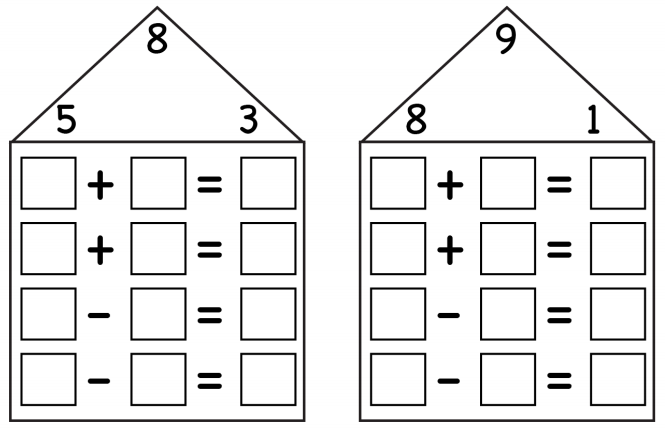 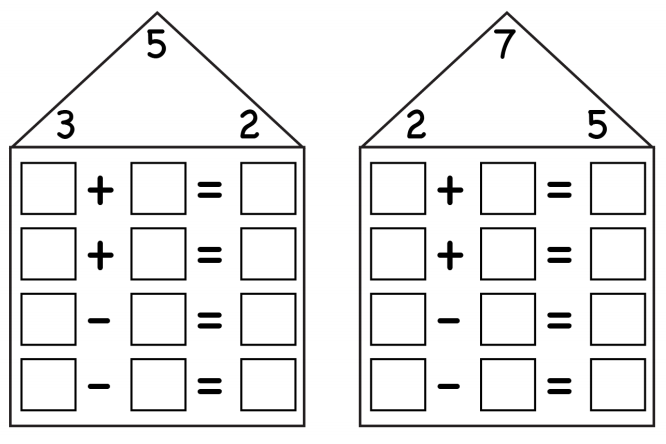 Test Practice ThursdayTHURSDAYPart I: Basic addition test practice1. What number makes this statement TRUE? 9 – ? = 7A) 2	 	B) 3		 C) 7 		D) 162. Which number can be placed on the line to make the number sentence TRUE?4 + ___ = 12A) 4 		B) 6		C) 7		D) 83. Which of the following could be solved using this numerical sentence?16 + 9 = _____A) Don has 16 small cars. His father gave 9 to his brother. How many cars does Don have now?B) Don sold 9 of his 16 cars. How many does he have left?C) Don’s brother has 16 cars. Don has 9 cars. How many cars do Don and his brother have altogether?D) Don’s uncle gave him 9 cars for his birthday. Don’s dad gave him 6 cars for mowing the lawn. How many cars does Don have altogether?Part II: Related facts test practice4. Which fact is a related fact to 8 – 1 = 7?A)  7 + 2 = 9 		C)  9 – 7 = 2B)  1 + 8 = 9 		D)  1 + 7 = 85. xs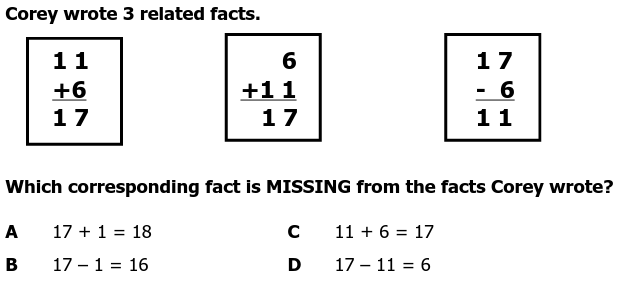 